Fourth Sunday in Lent10:00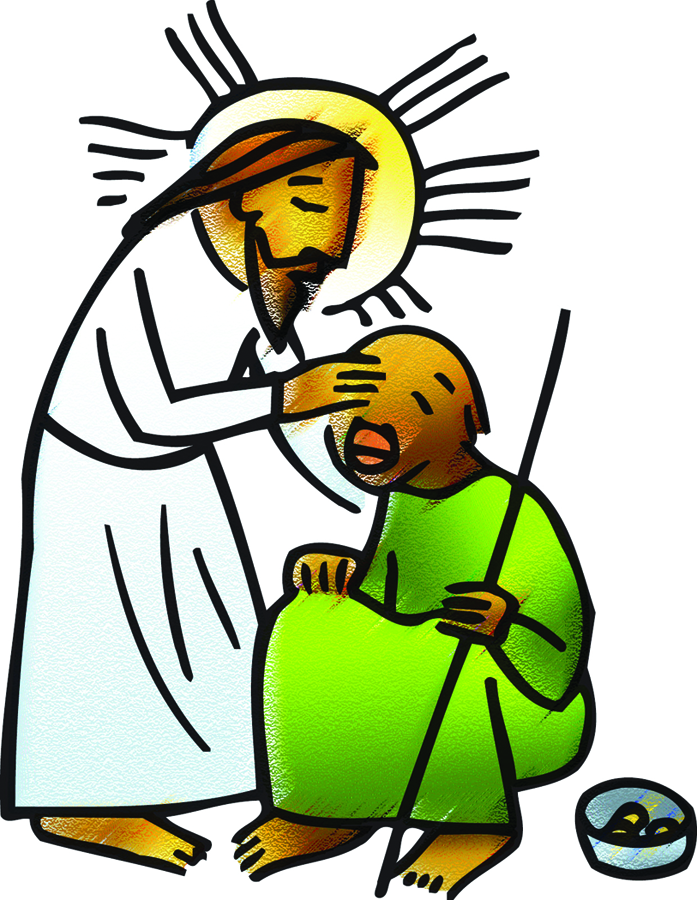 March 19, 2023  Zion Lutheran Church	Camas, WashingtonMinisters: the entire congregationRev. Christopher HogstadPam Ensley, Youth Minister Patricia Hagensen, Administrative AssistantChurch office 360-834-4201 email  info@zionluthcamas.org   Hours:   Mon 8-12:00, Tues-Fri 8-5:00“As a welcoming Body of Christ, we celebrate and share God’s saving grace for all.”We welcome all who worship with us. Because we enjoy knowing who is with us on Sunday mornings we ask that you sign your name, address, etc. on the Friendship Pads as they are being distributed. Please note the names of those sitting around you and following the service introduce yourselves.Holy Communion: All are invited to share in Holy Communion. Wine is served, but grape juice is available. To receive grape juice simply lift your index finger when the communion assistant stands before you. Gluten-free wafers are available – please ask. Children are invited forward with their families to receive either communion or a blessing. After receiving the bread and wine you may return to your seat using the side aisles. If you commune, please check the appropriate box in the Friendship Pad that your communion may be recorded.Children are invited and strongly encouraged to attend worship. Children’s packets are available and can be picked up from the ushers. Please return children’s packets following the service. Refreshments are served in the Social Hall following the service. Check the Zion Weekly (blue insert) for the calendar and upcoming activities. You are invited to participate in these ministries or any other program we offer during the week. INTRODUCTIONBaptism is sometimes called enlightenment. The gospel for this Sunday is the story of the man born blind healed by Christ. “I was blind, now I see,” declares the man. In baptism God opens our eyes to see the truth of who we are: God’s beloved children. As David was anointed king of Israel, in baptism God anoints our head with oil, and calls us to bear witness to the light of Christ in our daily lives.Prelude      “Turn Your Eyes Upon Jesus”	Helen Lemmel, Paul Baloche 	Aaron SchustWelcome and AnnouncementsGATHERINGStand – if standing is difficult please feel free to remain seatedConfession and ForgivenessP:	Blessed be the holy Trinity, ☩ one God, who journeys with us 	these forty days, and sustains us with the gift of grace. Amen.P:	Let us acknowledge before God and one another our need for 	repentance and God’s mercy.	Silence is kept for reflectionP:	Holy God, C:	we confess to you our faults and failings. Too often we 	neglect and do not trust your holy word; we take for 	ourselves instead of giving to others; we spoil rather than 	steward your creation; we cause hurt though you call us to 	heal; we choose fear over compassion. Forgive us, renew us, 	and lead us, as we seek to follow in your way of life. Amen.P:	Hear the good news: God so loved the world that God gave 	the only Son, so that all 	may receive life. This promise is for 	you! God embraces you with divine mercy, ☩ forgives you in 	Christ’s name, and revives you in the Spirit’s power. Amen.Opening Song              “Unchanging”	Chris Tomlin 	Great is Your faithfulness, great is Your faithfulness;	You never change, You never fail, oh God.	True are Your promises, true are Your promises;	You never change, You never fail, oh God.-2-  	So we raise up holy hands to praise the Holy One, Who was, 	and is, and is to come, Yeah, we raise up holy hands to praise 	the Holy One, Who was, and is, and is to come. 	Wide is Your love and grace, wide is Your love and grace;	You never change, You never fail, oh God.	Wide is Your love and grace, wide is Your love and grace;	You never change, You never fail, oh God. 	So we raise up holy hands to praise the Holy One, Who was, 	and is, and is to come, Yeah, we raise up holy hands to praise 	the Holy One, Who was, and is, and is to come. 	You were, You are, You will always be; You were, You are, You 	will always be; You were, You are, You will always be. 	So we raise up holy hands to praise the Holy One, Who was, 	and is, and is to come, Yeah, we raise up holy hands to praise 	the Holy One, Who was, and is, and is to come; Who was, and 	is, and is to come.Greeting P:   	The grace of our Lord Jesus Christ, the love of God, and the 	communion of the Holy Spirit be with you all.  And also with 	you.P:	Let us pray. Bend your ear to our prayers, Lord Christ, C:	and come among us. By your gracious life and death for us, 	bring light into the darkness of our hearts, and anoint us 	with your Spirit, for you live and reign with the Father and 	the Holy Spirit, one God, now and forever. Amen.WORDFirst Reading	1 Samuel 16:1-13The Lord said to Samuel, “How long will you grieve over Saul? I have rejected him from being king over Israel. Fill your horn with oil and set out; I will send you to Jesse the Bethlehemite, for I have provided for myself a king among his sons.” 2Samuel said, “How can I go? If Saul hears of it, he will kill me.” And the Lord said, “Take a heifer with you, and say, ‘I have come to sacrifice to the Lord.’ 3Invite Jesse to the sacrifice, and I will show you what you shall do; and you shall anoint for me the one whom I name to you.” 4Samuel did what the Lord commanded, and came to Bethlehem. The elders of the city came to meet him trembling, and said, “Do you come peaceably?” 5He said, “Peaceably; I have come to sacrifice to the Lord; sanctify yourselves and come with me to the sacrifice.” And he sanctified Jesse and his sons and invited them to the sacrifice. 6When they came, he looked on Eliab and thought, “Surely the Lord’s anointed is now before the Lord.” 7But the Lord said to Samuel, “Do not look on his appearance or on the height of his stature, because I have rejected him; for the Lord does not see as mortals see; they look on the outward appearance, but the Lord looks on the heart.”  8Then Jesse called Abinadab, and made him pass before Samuel. He said, “Neither has the Lord chosen this one.” 9Then Jesse made Shammah pass by. And he said, “Neither has the Lord chosen this one.” 10Jesse made seven of his sons pass before Samuel, and Samuel said to Jesse, “The Lord has not chosen any of these.” 11Samuel said to Jesse, “Are all your sons here?” And he said, “There remains yet the youngest, but he is keeping the sheep.” And Samuel said to Jesse, “Send and bring him; for we will not sit down until he comes here.” 12He sent and brought him in. Now he was ruddy, and had beautiful eyes, and was handsome. The Lord said, “Rise and anoint him; for this is the one.” 13Then Samuel took the horn of oil, and anointed him in the presence of his brothers; and the spirit of the Lord came mightily upon David from that day forward. Samuel then set out and went to Ramah.L:	Word of God, word of life.C:	Thanks be to God.Responsive Reading	Psalm 23L:	The Lord is my shepherd; I shall not be in want.C:	The Lord makes me lie down in green pastures and leads me 	beside still waters.L:	You restore my soul, O Lord, and guide me along right 	pathways for your name’s sake.C:	Though I walk through the valley of the shadow of death, I 	shall fear no evil; for you are with me; your rod and your 	staff, they comfort me. -4-L:	You prepare a table before me in the presence of my 	enemies; you anoint my head with oil, and my cup is running 	over.C:	Surely goodness and mercy shall follow me all the days of my 	life, and I will dwell in the house of the Lord forever. Second Reading	Ephesians 5:8-14Once you were darkness, but now in the Lord you are light. Live as children of light—9for the fruit of the light is found in all that is good and right and true. 10Try to find out what is pleasing to the Lord. 11Take no part in the unfruitful works of darkness, but instead expose them. 12For it is shameful even to mention what such people do secretly; 13but everything exposed by the light becomes visible, 14for everything that becomes visible is light. Therefore it says, “Sleeper, awake! Rise from the dead, and Christ will shine on you.”L:	Word of God, Word of life.C:	Thanks be to God.Please remain seated due to length of readingP:      The Holy Gospel according to St. John, the ninth chapter.C:	Glory to you, O Lord.Gospel Reading   	John 9:1-41As Jesus walked along, he saw a man blind from birth. 2His disciples asked him, “Rabbi, who sinned, this man or his parents, that he was born blind?” 3Jesus answered, “Neither this man nor his parents sinned; he was born blind so that God’s works might be revealed in him. 4We must work the works of him who sent me while it is day; night is coming when no one can work. 5As long as I am in the world, I am the light of the world.” 6When he had said this, he spat on the ground and made mud with the saliva and spread the mud on the man’s eyes, 7saying to him, “Go, wash in the pool of Siloam” (which means Sent). Then he went and washed and came back able to see. 8The neighbors and those who had seen him before as a beggar began to ask, “Is this not the man who used to sit and beg?” 9Some were saying, “It is he.” Others were saying, “No, but it is someone like him.” He kept saying, “I am the man.” 10But they kept asking him, “Then how were your eyes opened?” 11He answered, “The man called Jesus made mud, spread it on my eyes, and said to me, ‘Go to Siloam and wash.’ Then I went and washed and received my sight.” 12They said to him, “Where is he?” He said, “I do not know.” 13They brought to the Pharisees the man who had formerly been blind. 14Now it was a sabbath day when Jesus made the mud and opened his eyes. 15Then the Pharisees also began to ask him how he had received his sight. He said to them, “He put mud on my eyes. Then I washed, and now I see.” 16Some of the Pharisees said, “This man is not from God, for he does not observe the sabbath.” But others said, “How can a man who is a sinner perform such signs?” And they were divided. 17So they said again to the blind man, “What do you say about him? It was your eyes he opened.” He said, “He is a prophet.” 18The Jews did not believe that he had been blind and had received his sight until they called the parents of the man who had received his sight 19and asked them, “Is this your son, who you say was born blind? How then does he now see?” 20His parents answered, “We know that this is our son, and that he was born blind; 21but we do not know how it is that now he sees, nor do we know who opened his eyes. Ask him; he is of age. He will speak for himself.” 22His parents said this because they were afraid of the Jews; for the Jews had already agreed that anyone who confessed Jesus to be the Messiah would be put out of the synagogue. 23Therefore his parents said, “He is of age; ask him.” 24So for the second time they called the man who had been blind, and they said to him, “Give glory to God! We know that this man is a sinner.” 25He answered, “I do not know whether he is a sinner. One thing I do know, that though I was blind, now I see.” 26They said to him, “What did he do to you? How did he open your eyes?” 27He answered them, “I have told you already, and you would not listen. Why do you want to hear it again? Do you also want to become his disciples?” 28Then they reviled him, saying, “You are his disciple, but we are disciples of Moses. 29We know that God has spoken to Moses, but as for this man, we do not know where he comes from.” 30The man answered, “Here is an astonishing thing! You do not know where he comes from, and yet he opened my eyes. 31We know that God does not listen to sinners, but he does listen to one who worships him and obeys his will. 32Never since the world began has it been heard that anyone opened the eyes of a person born blind. 33If this man were not from God, he could do nothing.” 34They answered him, “You were born entirely in sins, and are you trying to teach us?” And they drove him out. 35Jesus heard that they had driven him out, and when he found -6-him, he said, “Do you believe in the Son of Man?” 36He answered, “And who is he, sir? Tell me, so that I may believe in him.” 37Jesus said to him, “You have seen him, and the one speaking with you is he.” 38He said, “Lord, I believe.” And he worshiped him. 39Jesus said, “I came into this world for judgment so that those who do not see may see, and those who do see may become blind.” 40Some of the Pharisees near him heard this and said to him, “Surely we are not blind, are we?” 41Jesus said to them, “If you were blind, you would not have sin. But now that you say, ‘We see,’ your sin remains.”P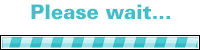 :	The Gospel of the Lord.   Praise to you, O Christ!SitChildren’s Message	Pam EnsleyMessage     	Pr. Chris Hogstad  “Be Thou My Vision”	Number 7931.     Be thou my vision, O Lord of my heart; naught be all else to me, 	save that thou art: thou my best thought both by day and by 	night, waking or sleeping, thy presence my 	light.2.	Be thou my wisdom, and thou my true word; I ever with thee and 	thou with me, Lord. Thou my soul’s shelter, and thou my high 	tower, raise thou me heav’nward, O Pow’r of my pow’r.3.	Riches I heed not, nor vain, empty praise, thou mine inheritance, 	now and always; thou and thou only, the first in my heart, great 	God of heaven, my treasure thou art.4.	Light of my soul, after victory won, may I reach heaven’s joys, O 	heaven’s Sun! Heart of my own heart, whatever befall, still be my 	vision, O Ruler of all.Apostles’ Creed	I believe in God, the Father almighty, creator of heaven and 	earth.	I believe in Jesus Christ, God’s only Son, our Lord, who was 	conceived by the Holy Spirit, born of the virgin Mary, suffered 	under Pontius Pilate, was crucified, died, and was buried; he 	descended to the dead. On the third day he rose again; he 	ascended into heaven, he is seated at the right hand of the 	Father, and he will come to judge the living and the dead.	I believe in the Holy Spirit, the holy catholic church, the 	communion of saints, the forgiveness of sins, the resurrection of 	the body, and the life everlasting. Amen.The PrayersSustained by God’s abundant mercy, let us pray for the church, the world, and all of creation.A brief silenceEternal God, you seal us by the Holy Spirit and mark us with the cross of Christ forever in baptism. Inspire us by your love as together we strive for justice and peace in all the earth. Merciful God, receive our prayer.Creating God, by your word you have made all things, and you hate nothing you have made. Teach us to perceive the beauty of the breadth of your creation, from the grandest mountain range to the smallest springtime bud. Merciful God, receive our prayer.Powerful God, you anoint kings and establish rulers. Guide the work of heads of state and elected officials. Encourage them to lead with justice and to remove barriers that impede the well-being of all. Merciful God, receive our prayer.Shepherding God, you lead us beside still waters and restore our souls. Keep watch over those who weep; tend all who are sick and comfort those who grieve, especially those we remember aloud or in our hearts. Merciful God, receive our prayer.God our host, you fill us at your table with more than we could ever ask. Feed us with hunger for justice. Equip the feeding ministries of Zion and community. Nourish us so we can nourish our neighbors. Merciful God, receive our prayer.God of history, with thanksgiving we remember our ancestors in faith who cared for your people. We praise you for the ways they formed the faith of others and continue to inspire us. Merciful God, receive our prayer.-8-We lift our prayers to you, O God, trusting in your steadfast love and your promise to renew your whole creation; through Jesus Christ our Savior. Amen.PeaceP:	The peace of the Risen Christ be with you always.  And also 	with you.Offering of Tithes and GiftsOffertory           “Shepherd Me O God”	Marty HaugenPrayer of Preparation P:	God of good gifts,C:	receive these and all our offerings as we present them in 	faithful service for the sake of your gospel. Prepare our 	hearts to receive you in this meal as you pour out your very 	presence through Christ Jesus, the wellspring of eternal life. 	Amen.MEALEucharistic PrayerThe Lord’s Prayer	Our Father, who art in heaven, hallowed be thy name, thy kingdom come, thy will be done, on earth as it is in heaven. Give us this day our daily bread; and forgive us our trespasses, as we forgive those who trespass against us; and lead us not into temptation, but deliver us from evil. For thine is the kingdom, and the power, and the glory, forever and ever. Amen.Invitation to CommunionP:	Come and receive Jesus, our strength in the wilderness.“Come As You Are”	David Crowder, Ben Glover, Matt MaherCome out of sadness, from wherever you’ve been;Come, brokenhearted, let rescue begin;Come find your mercy, oh, sinner come kneel;Earth has no sorrow that heaven can’t heal;Earth has no sorrow that heaven can’t heal.Chorus:
Lay down your burdens, lay down your shame;All who are broken, lift up your face;Oh, wanderer, come home, you’re not too far;So lay down your hurt, lay down your heart, Come as you are.There’s hope for the hopeless and all those who’ve strayed;Come sit at the table, come taste the grace;There’s rest for the weary, a rest that endures;Earth has no sorrow that heaven can’t cure.Chorus:
Lay down your burdens, lay down your shame;All who are broken, lift up your face;Oh, wanderer, come home, you’re not too far;So lay down your hurt, lay down your heart, Come as you are; Come as you are.  Fall in His arms,  Come as you are.There’s joy for the morning; Sinner, be still;Earth has no sorrow that heaven can’t heal;Earth has no sorrow that heaven can’t heal.Chorus:
Lay down your burdens, lay down your shame;All who are broken, lift up your face;Oh, wanderer, come home, you’re not too far;So lay down your hurt, lay down your heart, Come as you are; Come as you are;Come as you are; Come as you are."When Peace Like A River"	Number 785	1	When peace like a river attendeth my way, when sorrows like sea 	billows roll, whatever my lot, thou hast taught me to say, it is well, 	it is well with my soul.	Refrain	It is well (it is well) with my soul, (with my soul,) it is well, it is well 	with my soul.-10-2	Though Satan should buffet, though trials should come, let this 	blest assurance control, that Christ has regarded my helpless 	estate, and has shed his own blood for my soul. Refrain3	He lives--oh, the bliss of this glorious thought; my sin, not in part, 	but the whole, is nailed to his cross and I bear it no more. Praise 	the Lord, praise the Lord, O my soul! 	Refrain4	Lord, hasten the day when our faith shall be sight, the clouds be 	rolled back as a scroll, the trumpet shall sound and the Lord shall 	descend; even so it is well with my soul.  RefrainBlessingP:	May the grace of our Lord Jesus Christ and the gifts of his body 	and blood strengthen, keep and unite us both now and forever. 	Amen. Prayer after CommunionEmbodied God, at your table, we have tasted the goodness of Jesus. With the eyes of our hearts open to your promise, empower us to hear the needs of our neighbors and touch the world with your love. Amen.BenedictionGod, the giver of love, ☩ Christ, the resurrection and the life, and the Holy Spirit of rebirth bless you in this Lenten journey. Amen.Sending Song	  “Amazing Grace/My Chains Are Gone”		Louie Giglio, John Newton, Chris Tomlin Amazing grace, how sweet the sound, that saved a wretch like me. I once was lost, but now am found, was blind, but now I see. “Twas grace that taught my heart to fear, and grace my fears relieved. How precious did that grace appear, the hour I first believed.My chains are gone; I’ve been set free, My God, my Savior has ransomed me.  And like a flood, His mercy reigns, unending love, amazing grace.The Lord has promised good to me, God’s Word my hope secures.God will my shield and portion be, as long as life endures. My chains are gone; I’ve been set free, my God, my Savior has ransomed me.  And like a flood, His mercy reigns, unending love, amazing grace. RepeatDismissalP:	Go in peace. Serve in love. Thanks be to God!PostludeToday’s Flowers – Jennifer RhodesWith thanks to God as we prepare for the coming of spring!SERVICEUsher	 Norm Bembenek                  Greeter	Adam SitlerLector 	LaDene MattsonLay Assistant, Basket Assistant   	LaDene Mattson, Jorja LadageSound Tech  	Jorja LadageDigital Media Coordinator	 Angelyka Cava Musicians 	Karen Rezabek, Jennifer Rhodes, Kealey SitlerAltar Guild         	Sue Danielson, Patti Gardner, Ruth LadageLiturgy used with permission under license from Augsburg Fortress through Sundays and Seasons,#SAS006227; Text, Music, and Streaming - One License #A-706949; CCLI #791428“Turn Your Eyes Upon Jesus”Helen Lemmel; Paul Baloche, Aaron SchustCCLI #7067212; Bridge Building Music, Inc.  and CP Shust Tunes (Admin. by Brentwood-Benson Music Publishing, Inc.); Integrity Worship Music  and Leadworship Songs (Admin. by Capitol CMG Publishing (Integrity Music [DC Cook])) “Unchanging”Chris Tomlin CCLI 4016669; @2002 sixsteps Music,  worshiptogether.com songs   (Admin. by EMI Christian Music Publishing) “Be Thou My Vision”Text: Irish; vers. Eleanor H. Hull; tr. Mary E. ByrneMusic: SLANE, Irish traditional“Shepherd Me, O God”Text: Marty Haugen, based on Psalm 23Music: Marty Haugen, SHEPHERD METext and music © 1986 GIA Publications, Inc. All rights reserved. OneLicense  #00751“Come As You Are”David Crowder, Ben Glover, Matt Maher; CCLI #7017790; @2014 Ariose Music, sixsteps Music, Thankyou Music, Valley Of Songs Music, worshiptogether.com songs, (all admin. by Capitol CMG Publishing) "When Peace Like A River"Text: Horatio Spafford; Music: VILLE DU HAVRE; Philip P. Bliss; OneLicense #97950“Amazing Grace/My Chains Are Gone”Louie Giglio, John Newton, Chris Tomlin;  CCLI #4768151;@2006 sixsteps Music, Vamos Publishing, worshiptogether.com songs (Admin. by EMI Christian Music Publishing)